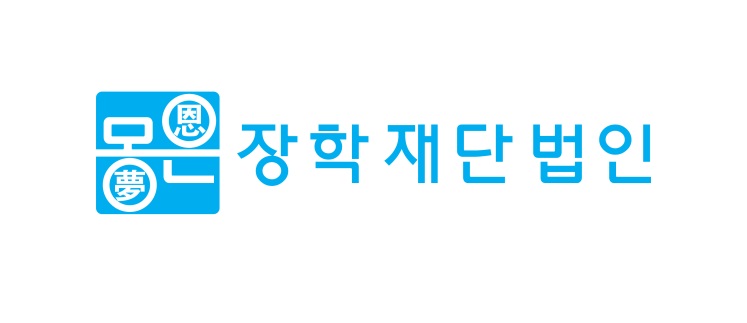 서울대학교  장학금 담당자 김유진님께안녕하세요, 몽은장학재단입니다.저희는 2015년에 설립된 장학재단법인으로 많은 관심과 지원을 부탁 드리고자 이렇게         장학금 지원 공문을 보내드립니다. 그리고 다음과 같이 장학생 지원자를 모집하려 합니다.목적몽은장학재단의 장학생 선정 및 장학금 지급에 필요한 제반 사항을 규정함을 목적으로 한다.선발대상본 재단의 장학생으로 선발하는 대상자는 다음 각 호와 같다.1. 교육부가 인증한 대학교, 대학원에 재학 중인 자.2. 교육부가 인증한 중학교, 고등학교에 재학 중인 자.3. 기타 이사회가 인정하는 학교에 재학 중인 자로서 학업성적이 우수하고 사상이 건전하여 품행이 단정하여 타인의 모범이 되고 장래 국가와 사회에 공헌할 것으로 기대되는 학생과 학자금의 조달이 어려운 학생을 대상으로 함을 원칙으로 한다.장학생 선정 및 기준장학생 선발기준은 장학기금에 의한 배정인원수의 범위 내에서 이사, 학교 및 교회에서 추천한 자를 기준으로 하여 이사회 결의로 다음 사항을 고려하여 선발한다.1. 한국장학재단 소득분위 기준 6분위 이하에 해당하는 자.2. 월 국민건강보험료가 부모합산 10만원 미만인 자.3. 재학 중 등록금 및 생활비 지원이 필요한 자로 이사, 학교 및 교회를 통해 추천 받은 자.4. 성적우수장학생은 4.5만점기준에서 3.9이상인자, 4.3만점기준에서 3.7이상인 자.5. 기탁자 장학금(지정 장학금)은 기탁자가 지급액을 결정하여 이사회를 통해 지급하되,추천 선발된 장학생은 특별한 결격사유가 없어야 한다.신청에 필요한 서류는 아래의 홈페이지를 참조해 주시고 학생들에게 꼭 카페를 방문하여 안내문을 숙지하고 원서를 제출할 수 있게 하여 주시기 바랍니다..감 사 합 니 다.몽 은 장 학 재 단 법 인 서울시 서초구 헌인릉2길 38(내곡동) 
전화 02 451 1048  팩스 02 3411 1048  이메일 mongeun_fdn@naver.com
홈페이지 http://cafe.naver.com/mongeun